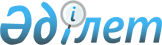 Об утверждении критериев оценки степени риска в сфере недропользования
					
			Утративший силу
			
			
		
					Совместный приказ и.о. Министра энергетики и минеральных ресурсов Республики Казахстан от 15 февраля 2010 года № 30 и Министра экономики и бюджетного планирования Республики Казахстан от 18 февраля 2010 года № 72. Зарегистрирован в Министерстве юстиции Республики Казахстан 20 февраля 2010 года № 6078. Утратил силу совместным приказом и.о. Министра индустрии и новых технологий Республики Казахстан от 27 сентября 2011 года № 349 и и.о. Министра экономического развития и торговли Республики Казахстан от 1 октября 2011 года № 324

      Сноска. Утратил силу совместным приказом и.о. Министра индустрии и новых технологий РК от 27.09.2011 № 349 и и.о. Министра экономического развития и торговли РК от 01.10.2011 № 324 (вводится в действие по истечении десяти календарных дней после дня его первого официального опубликования).      В соответствии с пунктом 2 статьи 38 Закона Республики Казахстан от 31 января 2006 года "О частном предпринимательстве", ПРИКАЗЫВАЕМ:



      1. Утвердить прилагаемые критерии оценки степени риска в сфере недропользования.



      2. Комитету геологии и недропользования Министерства энергетики и минеральных ресурсов Республики Казахстан (Ужкенов Б.С.) обеспечить:



      1) государственную регистрацию настоящего приказа в Министерстве юстиции Республики Казахстан;



      2) официальное опубликование настоящего приказа после государственной регистрации в Министерстве юстиции Республики Казахстан;



      3) размещение настоящего приказа на интернет-ресурсе Министерства энергетики и минеральных ресурсов Республики Казахстан.



      3. Контроль за исполнением настоящего приказа возложить на Ответственного секретаря Министерства энергетики и минеральных ресурсов Республики Казахстан Сафинова К.Б.



      4. Настоящий приказ вступает в силу со дня государственной регистрации и вводится в действие по истечении десяти календарных дней после дня его первого официального опубликования.      Министр экономики и             И.о. Министра энергетики и

      бюджетного планирования         минеральных ресурсов

      Республики Казахстан            Республики Казахстан

      ______________ Б. Султанов      _____________ Д. Турганов

Утверждены         

совместным приказом    

Министра экономики и    

бюджетного планирования  

Республики Казахстан    

от 18 февраля 2010 года № 72

и И.о. Министра энергетики и

минеральных ресурсов    

Республики Казахстан    

от 15 февраля 2010 года № 30 

Критерии

оценки степени риска в сфере недропользования 

1. Общие положения

      1. Настоящие Критерии оценки степени риска в сфере недропользования (далее - Критерии) разработаны в соответствии с Законами Республики Казахстан от 27 января 1996 года "О недрах и недропользовании" и от 31 января 2006 года "О частном предпринимательстве" для отнесения уполномоченным органом по изучению и использованию недр субъектов, осуществляющих деятельность в сфере недропользования, по степени риска.



      2. В настоящих Критериях используются следующие понятия:



      1) риск в сфере недропользования - вероятность причинения вреда состоянию недр, минерально-сырьевой базе в результате деятельности субъектов в сфере недропользования с учетом тяжести его последствий;



      2) субъект контроля в сфере недропользования - недропользователь, обладающий правом на проведение операций по недропользованию по отдельному контракту. 

2. Виды рисков и распределение субъектов контроля в сфере

недропользования по категориям риска

      3. Оценка рисков в сфере недропользования осуществляется путем первичного и последующего распределения субъектов контроля в сфере недропользования по категориям рисков.



      4. При первичном распределении, субъекты контроля в сфере недропользования подразделяются на 3 категории рисков:



      1) к 1 категории - высокой степени риска относятся следующие субъекты контроля в сфере недропользования:



      осуществляющие деятельность по добыче твердых полезных ископаемых, углеводородного сырья;



      осуществляющие деятельность по добыче подземных вод для водоснабжения областных центров и крупных городов;



      2) к 2 категории - средней степени риска относятся следующие субъекты контроля в сфере недропользования:



      осуществляющие деятельность по разведке твердых полезных ископаемых, углеводородного сырья;



      осуществляющие деятельность по разведке и добыче общераспространенных полезных ископаемых и подземных вод, за исключением крупных;



      3) к 3 категории - незначительной степени риска относятся следующие субъекты контроля в сфере недропользования:



      осуществляющие деятельность по разведке и добыче подземных вод для водообеспечения сельских населенных пунктов;



      осуществляющие деятельность по строительству и (или) эксплуатации подземных сооружений, не связанных с разведкой и (или) добычей.



      5. При последующем распределении субъектов контроля в сфере недропользования, каждому субъекту присваиваются соответствующие баллы:



      выполнение плановых объемов добычи: до 50 % - 20 баллов;



      от 50 % до 70 % - 15 баллов;



      от 70 % до 90 % - 10 баллов;



      от 90 % до 95 % - 5 баллов;



      выполнение плановых объемов вскрыши: до 50 % - 20 баллов;



      от 50 % до 70 % - 15 баллов;



      от 70 % до 90 % - 10 баллов;



      от 90 % до 95 % - 5 баллов;



      несоблюдение Календарного графика разработки месторождения - 20 баллов;



      ведение работ в несогласованных направлениях и объемах - 20 баллов;



      несоблюдение нормативов потерь - 20 баллов;



      необеспечение достоверного учета добычи - 20 баллов;



      несоблюдение программ утилизации газа - 20 баллов;



      сверхнормативное сжигание газа - 20 баллов;



      несоблюдение фонда скважин - 20 баллов;



      несоблюдение объемов закачки рабочего агента (воды, газа) для поднятия пластового давления - 20 баллов;



      невыполнение работ по обустройству месторождения согласно проекта - 20 баллов;



      нарушение технического состояния скважин при строительстве и эксплуатации - 20 баллов;



      несоблюдение графика проведения геологоразведочных работ согласно Рабочей программы и проектов разведки - 10 баллов;



      невыполнение объемов исследовательских работ при пробной эксплуатации объекта - 10 баллов;



      непроведение мониторинга подземных вод - 5 баллов;



      отсутствие первичного учета водоотбора на водозаборных сооружениях - 5 баллов.



      Субъекты набравшие:



      свыше 80 баллов будут отнесены к 1-ой категории - высокого риска;



      от 30 до 80 баллов ко 2-ой категории - среднего риска;



      до 30 баллов к 3-ей категории - незначительного риска.



      6. В период деятельности, субъекты контроля в сфере недропользования при допущении нарушений могут переходить из категории низкой степени риска в более высокую степень риска и обратно, с соответствующей кратностью проверок.



      Очередность проведения проверок внутри одной группы риска будет определяться:



      1) по объемам добычи;



      2) по наибольшей сумме набранных баллов.
					© 2012. РГП на ПХВ «Институт законодательства и правовой информации Республики Казахстан» Министерства юстиции Республики Казахстан
				